MAP4C – Optimization Skills Practice				Name: _____________________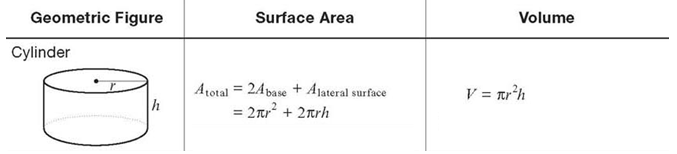 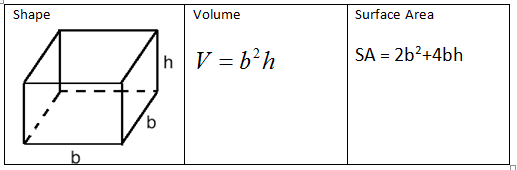 MAP4C – Optimization Skills Practice				Name: _____________________ANSWERSV=1244.1 cm3SA = 210 cm2H = 9.4 cmH = 6.4 cmH = 18.3 cmR = 5.8 cm or r = -10.8 cmCalculate the volume of a cylinder with a radius of 6 cm and a height of 11 cm.Calculate the surface area of a box with base (b) of 7 cm and a height of 4 cmIf a box has a base (b) of 9 cm and a volume of 760 cm3, what is its height?If a box has a base (b) of 6.5 cm and a surface area of 250 cm2, what is its height?If a cylinder has a radius of 3 cm and a surface area of 400 cm2, what is its height?***If a box has a height of 8 cm and a surface area of 500 cm2, what is its radius?Calculate the volume of a cylinder with a radius of 6 cm and a height of 11 cm.Calculate the surface area of a box with base (b) of 7 cm and a height of 4 cmIf a box has a base (b) of 9 cm and a volume of 760 cm3, what is its height?If a box has a base (b) of 6.5 cm and a surface area of 250 cm2, what is its height?If a cylinder has a radius of 3 cm and a surface area of 400 cm2, what is its height?***If a box has a height of 8 cm and a surface area of 500 cm2, what is its radius?